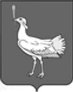 СОБРАНИЕ ПРЕДСТАВИТЕЛЕЙСЕЛЬСКОГО ПОСЕЛЕНИЯ МОКШАМУНИЦИПАЛЬНОГО РАЙОНАБОЛЬШЕГЛУШИЦКИЙСАМАРСКОЙ ОБЛАСТИЧЕТВЕРТОГО СОЗЫВАРЕШЕНИЕ № 44от 04 августа  2021 г.О внесении изменений в Порядок проведения конкурса по отбору кандидатур на должность главы  сельского поселения Мокша муниципального района Большеглушицкий Самарской области, утвержденный Решением Собрания представителей  сельского поселения Мокша муниципального района Большеглушицкий Самарской области от 04.08.2015 г № 204В соответствии с Федеральным законом от 06.10.2003 № 131-ФЗ «Об общих принципах организации местного самоуправления в Российской Федерации», Указом Президента РФ от 23.06.2014 № 460 «Об утверждении формы справки о доходах, расходах, об имуществе и обязательствах имущественного характера и внесении изменений в некоторые акты Президента Российской Федерации», Уставом муниципального района Большеглушицкий Самарской области Собрание представителей муниципального района Большеглушицкий Самарской областиРЕШИЛО:Внести в Порядок проведения конкурса по отбору кандидатур на должность главы  сельского поселения Мокша муниципального района Большеглушицкий Самарской области, утвержденный Решением Собрания представителей  сельского поселения Мокша муниципального района Большеглушицкий Самарской области от  04.08.2015 г № 204 (Степные известия, 2015,15 августа, № 57 (10403) (Вести сельского поселения Мокша, 2021,07 июня,  № 23(424)) следующее изменение:1) пункт 2.4. изложить в следующей редакции:«2.4. Решение о проведении конкурса в связи с истечением срока полномочий главы поселения принимается  не позднее чем за сорок пять дней до даты окончания срока полномочий главы поселения.   В случае  досрочного прекращения полномочий главы поселения решение о проведении конкурса принимается не позднее десяти дней со дня досрочного прекращения полномочий главы поселения.»; 2. Направить настоящее Решение главе сельского поселения Мокша муниципального района Большеглушицкий Самарской области для подписания и официального опубликования.3. Настоящее Решение вступает в силу после его официального опубликования.ПредседательСобрания представителейсельского поселения Мокшамуниципального районаБольшеглушицкийСамарской области___________ Г.А. МитрополевскаяГлавасельского поселенияМокшамуниципального районаБольшеглушицкийСамарской области______________ О.А.Девяткин